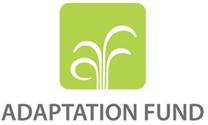 Request for assistance in complying with the Fund’s Environmental and Social Policy and Gender PolicySubmission Date:                  Adaptation Fund Grant ID:Country:Implementing Entity:A.  Timeframe of ActivityB.   Type of support requestedDescribe the activities to be undertaken to support the compliance of the NIE with the Fund’s Environmental and Social policy and Gender policyC. Implementing EntityThis request has been prepared in accordance with the Adaptation Fund Board’s procedures Record of endorsement on behalf of the government	Provide the name and position of the government official, Designated Authority (DA) of the Adaptation Fund, and indicate date of endorsement. The DA endorsement letter must be attached as an annex to the request.  Expected start date of activityCompletion date of activityTypes of Support ActivitiesSupport requested (please provide short description)Type/name of provider for the requested supportRequested budget (USD)Development of procedures/manuals/guidelines for screening projects for environmental and social risks as well as gender-related risksDevelopment of procedures manual/guidelines for undertaking project environmental and social risk assessment, gender assessment, and for formulating risk management plans that are gender responsiveDevelopment of a policy/avenues for public disclosure and gender-responsive consultationDevelopment of transparent, accessible, fair and effective mechanisms for receiving and addressing complaints about environmental or social harms and complaints related to gender inequalities and other adverse gender impacts caused by projects/programmes during implementationTraining of select entity staff to carry out the relevant tasks related to the implementation of the Fund’s Environmental and Social Policy and the Gender PolicyOther type of support requested (please describe)Total Grant Requested (USD)Total Grant Requested (USD)Total Grant Requested (USD)Head of Implementing EntitySignatureDate (Month, day, year)Implementing Entity Contact PersonTelephoneEmail Address(Enter Name, Position, Ministry)Date: (Month, day, year)